ESCOLA _________________________________DATA:_____/_____/_____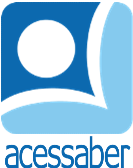 PROF:_______________________________________TURMA:___________NOME:________________________________________________________A existência das fadasBella e seus amigos do Refugio das fadas estavam em missão no continente, para instalarem o verão. Mas como a artesã já tinha terminado sua parte do trabalho, aproveitava para observa um pouco os humanos... Escondida, é claro!- Você é louca! - Alertou Vivi, escondida ou não, é muito perigoso!Mas Bella não a escutava. Estava muito interessada nos dois humanos que moravam na velha casa, ao lado da entrada. Tratava-se do doutor Gil, um cientista especializado em insetos, e de sua filha, Liza. Eles tinham acabado de chegar de viagem e de tirar a bagagem do porta-malas do automóvel.- Como eu adoraria fabricar algo assim! - Suspirou Bella, mergulhando no motor do carro para examinar o mecanismo de perto.De repente, Liza percebeu uma borboleta que voava pelo jardim. Suas asas cintilavam sob o sol: era magnífica! A menina admirada, fez com que a borboleta pousasse no seu dedo e reparou que suas eram completamente diferentes uma da outra! Liza mostrou esse espécime fascinante a seu pai exclamando:- É estranho, mas é bonito. As fadas devem ter pintado as asas para o verão!- As Fadas não existem, Liza! - Protestou o pai. Disfarçadas sob o carro Bella tremia de raiva.- Vou ensiná-los com quantos paus se faz uma canoa, por uma fada que não existe!E ela se lançou na direção do doutor. Rapidamente, Vivi a segurou.- Não, fique aqui! Se ele vir você, vai capturá-la!- Mas, Liza tem razão – murmurou Bella - foi Mary que pintou uma das asas da borboleta diferente da outra. Ela deu um pulo quando ouviu um carro passar e errou a pincelada.- E daí? - Suspirou Vivi. – O homem não precisa saber. Olhe, ele já colocou a borboleta em um vidro, para estudá-la!Bella ficou paralisada. – Eu prefiro viver em segredo, mas livre! Há tantas aventuras que ainda me esperam, seria pena perder isso.E, sob o olhar catastrófico de Vivi, a incorrigível fadinha seguiu como uma flecha para explorar o jardim dos humanos! QuestõesQual é o título do texto?R: __________________________________________________________________Quem é o personagem principal da história?R: __________________________________________________________________Quantos parágrafos há no texto?R: __________________________________________________________________Qual era a missão das fadas?R: __________________________________________________________________________________________________________________________________________________________________________________________________________O que Bella queria fazer escondida?R: ______________________________________________________________________________________________________________________________________________________________________________________________________________________________________________________________________________O que Bella queria fabricar?R: ______________________________________________________________________________________________________________________________________O que o Liza disse quando mostrou as borboletas ao seu pai?R: ______________________________________________________________________________________________________________________________________________________________________________________________________________________________________________________________________________O que o pai de Liza acha das fadas?R: ______________________________________________________________________________________________________________________________________Em sua opinião, por que as fadas não podem chegar perto dos humanos?R: __________________________________________________________________________________________________________________________________________________________________________________________________________________________________________________________________________________________________________________________________________________________________________________________________________________________________________________________________________________________Faça uma ilustração da história: